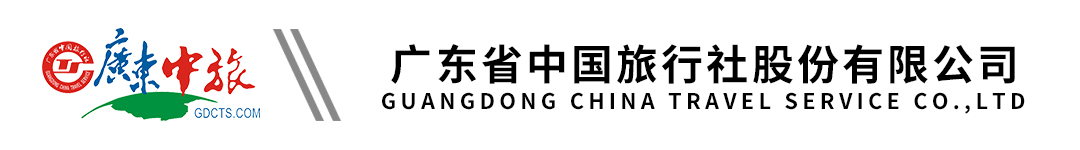 长者特惠【畅玩全新“广东千古情”】佛山纯玩1天丨观价值238元的大型歌舞表演丨5D实景视觉震撼大秀行程单行程安排费用说明其他说明产品编号TX-20240416SP7591774出发地广州市目的地佛山市行程天数1去程交通汽车返程交通汽车参考航班上车点：上车点：上车点：上车点：上车点：产品亮点★ 火爆全国的千古情 大年初一盛大开园！！★ 火爆全国的千古情 大年初一盛大开园！！★ 火爆全国的千古情 大年初一盛大开园！！★ 火爆全国的千古情 大年初一盛大开园！！★ 火爆全国的千古情 大年初一盛大开园！！天数行程详情用餐住宿D1出发地—听音湖—广东千古情—广州 含午餐早餐：X     午餐：√     晚餐：X   无费用包含1.交通：按实际参团人数安排空调旅游巴士，每人1正座1.交通：按实际参团人数安排空调旅游巴士，每人1正座1.交通：按实际参团人数安排空调旅游巴士，每人1正座费用不包含1、行程中一切个人消费自理。行程用餐自理期间导游推荐当地或附近用餐，费用自理,客人可自由参与。1、行程中一切个人消费自理。行程用餐自理期间导游推荐当地或附近用餐，费用自理,客人可自由参与。1、行程中一切个人消费自理。行程用餐自理期间导游推荐当地或附近用餐，费用自理,客人可自由参与。预订须知1、此团30 人成团，为保证游客可如期出发，我社将与其他旅行社共同组团（拼团出发），如客人不接受拼团出发，请报名时以书面形式注明。如报名人数不足30 成人时无法成团，或遇特殊情况（如：当地天气原因或游客临时退团造成不成团等）致使团队无法按期出行，我社提前2 天通知游客，游客可根据自身情况改线或改期，如不能更改出游计划，我社将全额退还已交团费。【接待社：广州市途喜国际旅行社有限公司，许可证号：L-GD02199，质监电话：18027368336】温馨提示本线路仅限80周岁以下游客报名。报名材料特别注意：